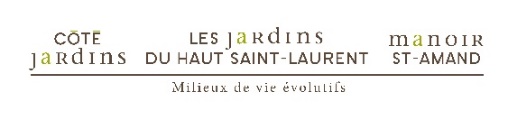 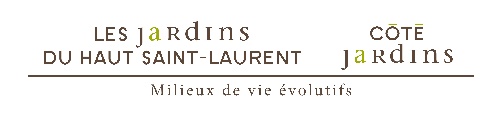 ParticularitésRTMHPLundi1er octobreDînerSoupe à l’orgeMCF : juste bouillon si tomate●●●Lundi1er octobreDînerPâtes à la méditerranéenne●●●Lundi1er octobreDînerBoulettes de porc au cari●●●Lundi1er octobreDînerP. de terre purée et ciboulette●●●●Lundi1er octobreDînerLégumes italiens●●●Lundi1er octobreDînerBeignes à l'ancienne●●●Lundi1er octobreDînerLundi1er octobreSouperCrème Potagère●●●●●Lundi1er octobreSouperSauce au saumon sur pain grilléM : pas de pain grillé●●●Lundi1er octobreSouperPâté chinois et betteravesM : pas de betteraves●●●Lundi1er octobreSouperP. de terre purée●●●●Lundi1er octobreSouperCarottes ●●●Lundi1er octobreSouperPouding moka suisse●●●●●Lundi1er octobreSouperMardi1er octobreDînerCrème d'épinard●●●●●Mardi1er octobreDînerBœuf bourguignon●●●Mardi1er octobreDînerNouilles chinoises au poulet●●●Mardi1er octobreDînerP. de terre purée ●●●●Mardi1er octobreDînerLégumes vapeur●●●Mardi1er octobreDînerGâteau au fromage●●●Mardi1er octobreDînerMardi 1er octobreSouperSoupe paysanneMCF : juste bouillon●●●Mardi 1er octobreSouperPâté gaspésien (basa, fumet de poisson, purée de légumes)H : écrasé à la fourchette●●●●Mardi 1er octobreSouperSandwichs assortis et salade d'orzoM : pas de salade●●●Mardi 1er octobreSouperP. de terre purée●●●●Mardi 1er octobreSouperBrocolis●●●Mardi 1er octobreSouperGâteau aux 3 chocolatsH : écrasé à la fourchette avec lait/crème●●●●Mardi 1er octobreSouperMercredi1er octobreDînerVelouté de panais●●●●●Mercredi1er octobreDînerSpaghetti bolognaise ●●●Mercredi1er octobreDînerSalade repas au pouletT : pas de concombre avec pelure●●Mercredi1er octobreDînerP. de terre purée●●●●Mercredi1er octobreDînerMacédoine de légumes●●●Mercredi1er octobreDînerPouding au pain et sirop d'érables/cons. mixte : non permis●●●Mercredi1er octobreDînerMercredi1er octobreSouperSoupe aux légumesMCF : juste bouillon●●●Mercredi1er octobreSouperPetits pains à la viandeH : juste garniture●●●●Mercredi1er octobreSouperFoie de veau dijonnaise (sauce moutarde)●●Mercredi1er octobreSouperP. de terre purée●●●●Mercredi1er octobreSouperP. de terre rissolées●●●Mercredi1er octobreSouperPois verts et carottes●●●Mercredi1er octobreSouperDesserts assortisM : voir desserts permis●●●Jeudi1er octobreDînerSoupe aux poiss/cons. mixte : non permis●●●Jeudi1er octobreDînerTourtière de Charlevoix●●Jeudi1er octobreDînerSaucisses créoles●●●Jeudi1er octobreDînerP. de terre purée●●●●Jeudi1er octobreDînerMélange de légumes●●●Jeudi1er octobreDînerMarinades ●●Jeudi1er octobreDînerCroustade à la rhubarbeM : avec lait/crème●●●Légende       R : régulière  T : tendre  M : molle   MCF : molle coupée fin  H : hachée   P : purée   ● : permisLégende       R : régulière  T : tendre  M : molle   MCF : molle coupée fin  H : hachée   P : purée   ● : permisLégende       R : régulière  T : tendre  M : molle   MCF : molle coupée fin  H : hachée   P : purée   ● : permisLégende       R : régulière  T : tendre  M : molle   MCF : molle coupée fin  H : hachée   P : purée   ● : permisLégende       R : régulière  T : tendre  M : molle   MCF : molle coupée fin  H : hachée   P : purée   ● : permisLégende       R : régulière  T : tendre  M : molle   MCF : molle coupée fin  H : hachée   P : purée   ● : permisLégende       R : régulière  T : tendre  M : molle   MCF : molle coupée fin  H : hachée   P : purée   ● : permisLégende       R : régulière  T : tendre  M : molle   MCF : molle coupée fin  H : hachée   P : purée   ● : permisParticularitésRTMHPJeudi1er octobreSouperCrème Dubarry (chou-fleur)●●●●●Jeudi1er octobreSouperChili con carne●●●Jeudi1er octobreSouperPain doré, fromage et fruits M : voir fruits permiss/cons. mixte : fruits non permis●●●Jeudi1er octobreSouperP. de terre purée●●●●Jeudi1er octobreSouperJardinière de légumes●●●Jeudi1er octobreSouperShortcake au citronH : écrasé à la fourchette avec lait/crème●●●●Jeudi1er octobreSouperVendredi1er octobreDînerSoupe aux tomates et légumesMCF : juste bouillon●●●Vendredi1er octobreDînerFilet de basa meunière (poisson blanc grillé) sauce tartare●●●Vendredi1er octobreDînerHot chicken et frites  ●●●Vendredi1er octobreDînerP. de terre purée à la courge butternut ●●●●Vendredi1er octobreDînerPetits pois verts●●●Vendredi1er octobreDînerSalade de chou●●Vendredi1er octobreDînerTarte au sucre●●●Vendredi1er octobreSouperCrème tomates et basilic●●●●●Vendredi1er octobreSouperOmelette aux fines herbesH : écrasé à la fourchette●●●●Vendredi1er octobreSouperPad thaï au tofu et vermicelles de riz●●Vendredi1er octobreSouperP. de terre purée ●●●●Vendredi1er octobreSouperCarottes à la moutarde●●●Vendredi1er octobreSouperMousse au chocolat●●●●●Vendredi1er octobreSouperSamedi1er octobreDînerSoupe minestroneMCF : juste bouillon●●●Samedi1er octobreDînerRôti de porc et patates jaunesH : p.d.t. écrasées avec corps gras permis●●●Samedi1er octobreDînerFusilli AlfredoM : ne pas oublier de couper●●●Samedi1er octobreDînerP. de terre purée ●●●●Samedi1er octobreDînerJardinière de légumes●●●Samedi1er octobreDînerBagatelle aux petits fruits des champs●●●Samedi1er octobreDînerSamedi1er octobreSouperPotage crécy (carotte)●●●●●Samedi1er octobreSouperPaëlla maison●●Samedi1er octobreSouperBoulette de bœuf sauce aigre-douce●●●Samedi1er octobreSouperP. de terre purée●●●●Samedi1er octobreSouperMacédoine●●●Samedi1er octobreSouperDesserts assortisM : voir desserts permis●●●Samedi1er octobreSouperDimanche1er octobreDînerSoupe bœuf et étoile●●●Dimanche1er octobreDînerCoq au vin à notre façon●●Dimanche1er octobreDînerMoussaka semi-végée●●●Dimanche1er octobreDînerP. de terre purée ●●●●Dimanche1er octobreDînerLégumes mélangés●●●Dimanche1er octobreDînerGâteau Reine Elisabeth●●Dimanche1er octobreDînerDimanche1er octobreSouperCrème jardinière●●●●●Dimanche1er octobreSouperMacaroni à la viande fromagéM : pas de fromage gratiné●●●Dimanche1er octobreSouperRôti de veau aux herbes de Provence●●Dimanche1er octobreSouperP. de terre purée●●●●Dimanche1er octobreSouperMacédoine●●●Dimanche1er octobreSouperGâteau à la salade de fruits●●●Légende       R : régulière  T : tendre  M : molle   MCF : molle coupée fin  H : hachée   P : purée   ● : permisLégende       R : régulière  T : tendre  M : molle   MCF : molle coupée fin  H : hachée   P : purée   ● : permisLégende       R : régulière  T : tendre  M : molle   MCF : molle coupée fin  H : hachée   P : purée   ● : permisLégende       R : régulière  T : tendre  M : molle   MCF : molle coupée fin  H : hachée   P : purée   ● : permisLégende       R : régulière  T : tendre  M : molle   MCF : molle coupée fin  H : hachée   P : purée   ● : permisLégende       R : régulière  T : tendre  M : molle   MCF : molle coupée fin  H : hachée   P : purée   ● : permisLégende       R : régulière  T : tendre  M : molle   MCF : molle coupée fin  H : hachée   P : purée   ● : permisLégende       R : régulière  T : tendre  M : molle   MCF : molle coupée fin  H : hachée   P : purée   ● : permis